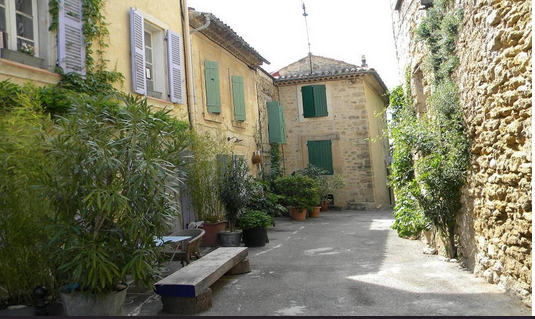 Ansouis en Vaucluse.Ansouis est un village sur une colline perché,Une superbe végétation nous accueille à son entrée.Rosiers blancs déjà fleuris et rosiers roses denses et dressésPoussent au pied des murs de pierres beiges et ambréesOù le soleil, de ses divins rayons, peint de nuances dorées,Le tableau minéral et végétal nous promet de la sérénité.La montée, dans des ruelles superbes pleines de félicité,Parmi toutes ces vieilles pierres scellées d'enduit hâléOffre de la plénitude sous un ciel clair délicatement azuré.Dans le vieil enduit, des touffes végétales se sont enracinées,Partout la végétation partage l'espace avec les murs empierrés.L'harmonie s'invite dans chaque ruelle et nous fait rêverA une vie sereine, dans un environnement sain et ensoleillé,Dans ces splendides murs d'or et de miel mêlés,En partages avec dame nature et sa douceur sacréeQui suscite le bonheur d'une vie tranquille et apaiséeDans un paradis, au soleil, à l'abri des vieux murs épais,Insonorisés, où la verdoyance aime à se surpasser.Elle est généreuse, toutes les habitations en sont dotées,Le vert et l'or se marient à merveille, ces tableaux en majestéNous charment, ce village très ancien et sa rusticitéNous remplit de respect, çà et là des sculptures sont préservées.Sur les murs adossées, l'une d'elles à mon ouïe a éveilléLe chant des cigales dans cet éden méditerranéen sublimé.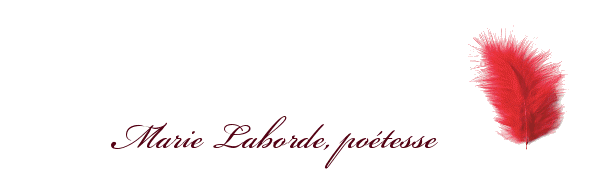 